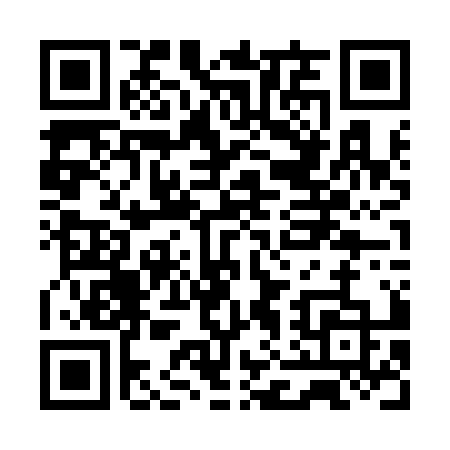 Prayer times for Falls Creek, AustraliaWed 1 May 2024 - Fri 31 May 2024High Latitude Method: NonePrayer Calculation Method: Muslim World LeagueAsar Calculation Method: ShafiPrayer times provided by https://www.salahtimes.comDateDayFajrSunriseDhuhrAsrMaghribIsha1Wed5:226:5012:083:035:256:482Thu5:236:5112:083:025:246:473Fri5:246:5212:083:015:236:464Sat5:256:5312:083:005:226:455Sun5:256:5412:082:595:216:446Mon5:266:5512:082:585:206:447Tue5:276:5612:072:585:196:438Wed5:286:5612:072:575:186:429Thu5:286:5712:072:565:176:4110Fri5:296:5812:072:555:166:4011Sat5:306:5912:072:555:156:4012Sun5:307:0012:072:545:146:3913Mon5:317:0112:072:535:146:3814Tue5:327:0112:072:535:136:3715Wed5:327:0212:072:525:126:3716Thu5:337:0312:072:515:116:3617Fri5:347:0412:072:515:106:3618Sat5:347:0512:072:505:106:3519Sun5:357:0512:072:495:096:3420Mon5:367:0612:072:495:086:3421Tue5:367:0712:082:485:086:3322Wed5:377:0812:082:485:076:3323Thu5:387:0912:082:475:076:3224Fri5:387:0912:082:475:066:3225Sat5:397:1012:082:475:056:3226Sun5:397:1112:082:465:056:3127Mon5:407:1112:082:465:056:3128Tue5:417:1212:082:455:046:3029Wed5:417:1312:082:455:046:3030Thu5:427:1412:092:455:036:3031Fri5:427:1412:092:445:036:30